   ОСНОВНО  УЧИЛИЩЕ  „ЛЮБЕН  КАРАВЕЛОВ” – ГР.БУРГАС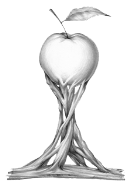             гр. Б у р г а с			                         0879565088 – директор            ул. „Любен Каравелов“ № 69 	             0879565077 – зам-директор            email:  lkaravelov@abv.bg             	             0879565033 – канцеларияУТВЪРЖДАВАМ:………………….. ДИРЕКТОР:    /Пепа Марчева/Програма запревенция на ранно напускане на училищеПриет на заседание на Педагогическия съвет – протокол №12/01.09.2022 г.,  и е утвърден със заповед на директора №  РД-18-2000/01.09.2022 г. СЪДЪРЖАНИЕ1.Необходимост от училищна програма2. Мисия и Визия на училището по отношение на превенция на отпадането на ученици3. SWOT анализ3.1.Силни страни3.2. Слаби страни 3.3. Възможности3.4. Заплахи 4. Целева група5. Стратегически  въпрос6. Цели на стратегията7. Задачи и дейности за постигането им1. Необходимост от училищна програмаНеобходимост от въвеждане на система в дейностите по превенция на отпаданетоНеобходимост от готовност за посрещане на нови предизвикателства, свързани с предпоставки за отпадане на ученици социални и икономически фактори, процеси на миграция, честа смяна на местоживеенето и др.)2. Визия на училището по отношение на превенция на отпаданеПрограмата  се основава на:Мисията на ОУ „Л.Каравелов” : чрез иновативно, гъвкаво и личностно-ориентирано обучение:учениците да получат пълноценни знания, умения и компетентности;да се изградят като свободни и морални личности, способни да живеят и работят заедно, да общуват помежду си, да поемат отговорности в демократично гражданско общество;да развиват творческите си заложби и способности;да изградят умения и навици за здравословен начин на живот;училището да се утвърди като конкурентноспособен и привлекателен център за всички деца от района, подлежащи на задължително обучение.Визията на ОУ «Л. Каравелов» като училище, осигуряващо ефективна, качествена и достъпна подкрепа за деца и ученици, застрашени от отпадане, която осигурява пълноценна личностна реализация в училищния живот. Обучение в областта на информационно-комуникационните технологии;Разнообразни дейности, насочени към удовлетворяване на желанията и потребностите на учениците; модулно обучение и дистанционно обучение.Съчетаване на класноурочни, извънурочни и извънкласни форми на обучение и възпитание;Висококвалифицирани и мотивирани учители, работещи като екип от отговорни и развиващи се личности, проявяващи толерантност, загриженост и зачитане на човешкото достойнство;Работа с талантливи деца;Работа с деца в неравностойно социално положение;Работа с деца със специални образователни потребности;Работа с деца с различна етническа принадлежност;Уютна и функционална образователна среда.3.SWOT анализ:3.1.Силни страни:Квалифицирани учители;Интерактивни методи на обучение, използване на ИКТ;Наличие на съвременна техника и  интернет достъп във всяка учебна стая, дистанционно обучение чрез платформата  Microsoft Teams;Извънкласни дейности, занимания по интереси, работа по клубове;Възможности за изява;Създаване на приятелска среда;Обновена и ремонтирана материална база, нов учебен корпус и цялостна реконструкция на спортните  площадки  и двора;Безплатни закуски I-IV клас;Безплатни учебници I-VII клас;Извършване на дейности по превенция на отпадането;Дейно участие на учениците в общоучилищния живот;Кабинетна организация на обучението в прогимназиален етап;Училищно настоятелство и Обществен съвет, съпричастни към решаването на училищни проблеми;Липса на отпаднали ученици; Работа в електронна среда;Безплатно използване на технически устройства от учениците, по време на дистанционното обучение.3.2.Слаби страни Липса на регистър на ученици, застрашени от отпадане.Недостатъчна роля на ученическото самоуправление за създаване на подкрепяща среда за ученици, застрашени от отпадане.Слаба посещаемост от страна на учениците в часовете за консултации. Недостатъчно привличане на местните медии за рекламна дейност на училището; При дистанционното обучение - слаба интернет връзка и скорост на интернета.3.3.Възможности- кандидатстване по различни проектни предложения, насочени към финансиране на превантивни по отношение на отпадането дейности;- ранно идентифициране на децата в риск чрез проучване на потребностите и интересите на децата в риск;- мерки за намаляване отсъствията на учениците;- включване на родителите в мерките - екипна работа учител-родител, разпределяне на отговорностите;- приобщаване на учениците в риск, като се включат в различни форми на ученическо самоуправление;- ефективно включване на местната власт, гражданския сектор и работодателските организации в подкрепа на учениците в риск;- ефективно включване на училищните и ресурсите на местната общност при реализиране на дейностите за превенция на отпадането от училище;-обучение на педагогическия екип да идентифицира и решава социалните, образователните, поведенческите и други проблеми, които поставят децата в риск да отпаднат от училище;- разработване и прилагане на обучителни, извънкласни и извънучилищни програми за мотивиране и задържане на децата, консултиране, професионално ориентиране и чрез активна работа със семейството.-поддържане на база данни, индивидуално портфолио, индивидуални програми за всяко застрашено дете;-периодична оценка и актуализиране на мерките;- популяризиране на добрите постижения на учениците в училище на училищни тържества- лична мотивация на учениците;- целенасочена работа за формиране на гражданско съзнание;- подпомагане на семейства в нужда чрез различни инициативи – Великденски базар- безплатна екскурзия организирана от училището за ученици без допуснати неизвинени отсъствия и отличен успех.3.4.Заплахи Недостатъчно грижи и заинтересованост от страна на родителите;Липса на ефективни санкции за родителите;Нисък жизнен стандарт на част от населението;Проблеми в семействата, водещи до отпадане на деца от училище;Липса на финансови възможности за подкрепа на застрашени от отпадане деца;Негативно влияние на приятелската среда, на „улицата” и социалните мрежи;Миграционни процеси, честа смяна на местоживеенето.4.Целева група Ученици от I до VII клас, които са застрашени от отпадане по различни причини – за които съществува обективен риск от социално изключване и липсват форми за социална подкрепа;В по-общ смисъл целевата група включва всички ученици от училището като смисъл на превенция.5.Стратегическият въпрос, на който търси отговор настоящия документ Кои са причините за ранно напускане на училище и кои са правилните стратегии и мерки, за да се предотврати? 6.Цели:Обща цел – Създаване на подкрепяща среда за учениците  в училищеПодцели:Изграждане на мотивация за посещение на училище и участие в живота на училищната общностИндикатор за постигане – неизвинени и извинени отсъствия (намаляване)Създаване на положителни нагласи към учебния процес Индикатор за постигане – успеха на застрашените ученици 7.Задачи и дейности за изпълнението им.Изработване ежегодно актуализиране на регистър на застрашените от отпадане децаРегистърът се води от Комисията по превенция на ранно напускане  по информация, подадена от класните ръководители.Включване в плана на училищния ученически съвет дейности за създаване на подкрепяща среда.Включване в плана на Комисията на дейности за превенция на отпадане и работа с деца в риск.Проучване чрез анкети и др. методи на желанията за участие на учениците в извънкласни дейности.Сформиране на нови групи по извънкласни дейности в зависимост от желанията.Класните ръководители, и членовете на ученическия съвет мотивират застрашените от отпадане деца да се включат в избрани от тях форми.Прилагане на нови подходи в работата с родителите – алтернативни родителски срещи, активно включване в общи дейности, родителите- партньори на училището; работа на училищното настоятелство с родители на застрашени от отпадане деца.Повишаване на социалните умения на ученическия съвет и ученическите класни съвети за подкрепа на съученици в риск- организиране на тренинги.Установяване на ефективен диалог училище - външни институции, имащи отношение по проблема.Организиране на благотворителни акции за подпомагане на застрашени и социално слаби деца.Създаване на годишен училищен календар за извънкласни дейности и изяви / Включени към Годишния план на училището/В календара се включват  училищни конкурси и състезания, чествания, празници, и др. Мотивиране на застрашените от отпадане ученици да се включват  в зависимост от възможностите и подготовката си.Мотивиране на педагогическия персонал за допълнителна работа по превенция на отпадането.